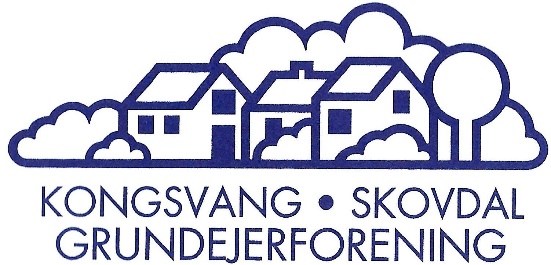 Referat af bestyrelsesmøde i Kongsvang Skovdal grundejerforening (KSG) den 12. februar 2020.Til stede:Anders Hvilsted (AH)Erik Zabell (EZ)Søren Siim (SS)Ole Moeskjær (OM)Niels Erik Andersen (NEA)Afbud:Jesper Hønge (JH)Simon Vistisen (SV)Stine Clausen (SC)Dagsorden:1. Siden sidst 2. Udviklingen langs Skanderborgvej – opfølgning på vores henvendelse til Aarhus Kommune3. Forberedelse af generalforsamling den 18. marts4. Næste møde5. EventueltSiden sidstArkitektforeningen afholdt i november 2019 et møde for 350 borgere i Aarhus på DOKK1 for at debattere, hvorledes Aarhus skal udvikle sig i fremtiden.Det er der nu kommet et manifest ud af med titlen: Borgernes Manifest for verdens bedste lille storby – Aarhus (vedlagt til orientering). Manifestet indeholder 8 punkter, som adresserer følgende problemstillinger:* inspiration fra de uformelle byskabere* bevaring og udvikling – mødet mellem nyt og gammelt* arkitektonisk kvalitet* byens blå og grønne kvaliteter* Aarhus’ identitet og lokale særpræg* transport – cykelstier og letbane* social bæredygtighed* planlægningManifestet giver mange input til, hvorledes byplanlægning bedst tilgodeser beboere og nytilflyttedes ønsker og visioner i et aktivt samspil med kommunens planlæggere og developere, og vil også være inspiration for bestyrelsens dialog med Aarhus Kommune i forbindelse med bl.a. byfortætning langs Skanderborgvej.Udvalget for Teknik og Miljø i Aarhus Kommune har annonceret, at man i forbindelse med udvalgte udvalgsmøder i 2020 vil indkalde emner til dialogmøder med mindre grupper af borgere/foreninger/interessegrupper. Bestyrelsen følger dette nøje og vil på kommende bestyrelsesmøder drøfte, hvorledes vi kan styrke dialogen og indmelde relevante emner.AH oplyste, at han som repræsentant for grundejerforeningen deltager i mange møder med f.eks. fællesråd og interessegrupper, som tager meget tid, og at han gerne vil aflastes fra dette. Bestyrelsen besluttede, at NEA kan aflaste formanden ved sådanne møder – i første omgang ved møderne i Viby Fællesråd.Udviklingen langs Skanderborgvej – opfølgning på vores henvendelse til Aarhus KommuneEfter samtale med Mathias Brovall fra Aarhus Kommunes Teknik og Miljøafdeling, som er projektleder for udviklingen langs Skanderborgvej, besluttede bestyrelsen ved seneste møde at sende Brovall et oplæg baseret på den beboerundersøgelse, som blev gennemført i 2017 og det høringssvar, som grundejerforeningen afgav i i juni 2019. Oplægget blev sendt ultimo januar 2020.Efterfølgende har AH talt med Mathias Brovall, der takkede pænt for oplægget inkl. OM’s billede af modeller. Han har allerede taget det med i arbejdet og bl.a. fremvist det på et statusmøde, han for nylig havde med Rådmanden for Teknik & Miljø, Bünyjamin Simsek.Mathias Brovall er i store træk enig i oplæggets idéer og visualiseringer og oplyste, at han arbejder på at få lavet en ny rampe til motorvejen ved Ravnsbjerg , så Skanderborgvej kan trafikaflastes fra Viby Torv og indefter. Der vil måske også kunne ske en reduktion af vej bredden til ét spor i hver retning, og der skal laves højklasset offentlig transport (Letbane eller BRT).Ideen er at gøre strækningen fra Viby Torv til Marselis Boulevard mere byagtigt, og der skal afholdes et møde internt i afdelingen medio februar om bl.a. forløbet gennem Kongsvang. Rådmanden er enig i, at vejforløbet og området skal være mere grønt. Brovall oplyste også, at det er en helhedsplan, der arbejdes på – ikke en lokalplan. Den vil først komme, når grundejere (som ønsker at bygge) beder om det. Dvs.: Hvis ejeren af eks. Østergaard-grunden og eller andre vil lave noget på grunden(e), så sættes udarbejdelse af en lokalplan i gang.Grundejerforeningen har undersøgt ejerforholdene for grundene fra Marselis Boulevard mod Gl. Kongsvang, som er følgende:Shell, Skanderborgvej 100 ejes af Dansk Fuels A/SFitness DK, Skanderborgvej 106 ejes af PR Estates ApsØstergaard Biler, Skanderborgvej 108 ejes af arvinger efter ØstergaardCykelforretning, Thai og Pejsehandel, Skanderborgvej 107A ejes af Olav de LindeBrovall og hans afdeling vil gerne have et møde mellem kommunen og Fællesrådet/KSG. Gerne en god håndfuld personer.Bestyrelsen var enige om at fastholde den gode dialog med kommunen, og AH vil igen tage kontakt til Brovall og aftale et dialogmøde, hvor også repræsentanter for Viby Fællesråd kan deltage.Forberedelse af generalforsamling den 18. martsGeneralforsamlingen afholdes i Fredenskirkens lokaler onsdag den 18. marts kl. 19.00 til 22.00. SS har bestilt lokale og AV-udstyr, så der kan vises billeder og materialer på storskærm. Bestyrelsen var enige om at bruge nogle af de modelbilleder, som har været anvendt ved henvendelsen til Aarhus Kommune m.v.Ole færdiggør regnskab og laver PDF, som kan udsendes sammen med indkaldelsen. AH har skabelon til udsendelse og formulerer selve indkaldelsen m.v. Indkaldelsen omdeles til alle husstande, så ikke-medlemmer har mulighed for at deltage og lære foreningen at kende. AH formulerer formandens beretning og kan trække på den øvrige bestyrelse for input.NEA lægger materialerne på hjemmesiden og udsender via KSG’s facebookgruppe og skriver samtidig lidt om foreningens virke, så medlemmer og ikke-medlemmer kan se, hvad deres kontingent bliver brugt på.Ved sidste års generalforsamling var der forslag om kontingentforhøjelse for at ruste foreningen mod kommende pres i forbindelse med byfortætning. Bestyrelsen forudsætter, at der kan blive behov for at købe eksperthjælp i forbindelse med imødegåelse af planer om højt byggeri, støjgener, trafikomlægninger m.v., hvor det er vigtigt at foreningen har en stærk stemme og gode, faktuelle argumenter. Der foreslås en stigning fra 100 kr. om året til 150 kr. om året, og dette skal med som forslag, når indkaldelsen til generalforsamlingen udsendes.Ifølge foreningens vedtægter er følgende på valg til bestyrelsen:Anders HvilstedErik Bjørn ZabellSøren Christian SiimStine Thraentoft Clausen (suppleant)Jens Jørgen Nielsen (revisor)NEA indkøber forplejning til generalforsamlingenIndkaldelsen skal udsendes senest 14 dage før generalforsamlingen, og der holdes pakkemøde hos OM den 27. februar kl. 18, så indkaldelserne kan omdeles i weekenden 29. feb.-1.marts.Næste mødeNæste møde afholdes den 27. februar kl. 18.00 hos OMEvt.Aarhus Kommune og Østjyllands Politi afholder i samarbejde med Bo trygt! en workshop om forebyggelse af indbrud i Viby J. den 12. marts 2020 kl. 19.00 til 21.00 i Café Rosen, Rosenvangs Allé 76. Alle er velkomne og deltagelse er gratis, men tilmelding nødvendig senest den 5. marts. (se bilag)NEA udsender indkaldelse via KSG’s facebookgruppe.